                                                                  ПРОЕКТ 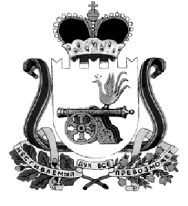 АДМИНИСТРАЦИЯ МУНИЦИПАЛЬНОГО ОБРАЗОВАНИЯ«КАРДЫМОВСКИЙ  РАЙОН» СМОЛЕНСКОЙ ОБЛАСТИ П О С Т А Н О В Л Е Н И Еот ____.___. 2022    № _____В целях реализации Федерального закона от 31.07.2020 № 248-ФЗ «О государственном контроле (надзоре) и муниципальном контроле в Российской Федерации», в соответствии с Постановлением Правительства Российской Федерации от 27 октября 2021 г. № 1844 «Об утверждении требований к разработке, содержанию, общественному обсуждению проектов форм проверочных листов, утверждению, применению, актуализации форм проверочных листов, а также случаев обязательного применения проверочных листов» Администрация муниципального образования «Кардымовский район» Смоленской областип о с т а н о в л я е т:1. Утвердить прилагаемую форму проверочного листа при осуществлении муниципального контроля за исполнением единой теплоснабжающей организацией обязательств по строительству, реконструкции и (или) модернизации объектов теплоснабжения в муниципальном образовании «Кардымовский район» Смоленской области.2.  Контроль исполнения настоящего постановления возложить на заместителя Главы муниципального образования «Кардымовский район» Смоленской области (Д.В. Тарасов).   3. Настоящее постановление вступает в силу с 01.03.2022 года.ПриложениеУТВЕРЖДЕНАФормапостановлением Администрации муниципального образования «Кардымовский район»Смоленской областиот______ №_________      (форма)АДМИНИСТРАЦИЯ МУНИЦИПАЛЬНОГО ОБРАЗОВАНИЯ «КАРДЫМОВСКИЙ РАЙОН» СМОЛЕНСКОЙ ОБЛАСТИ _____________________________________________________________________________________________________________________________________________________________(215850, Смоленская область, п.Кардымово, ул. Ленина, д. 14, тел.: 8 (48167) 4-11-33)П Р О В Е Р О Ч Н Ы Й   Л И С Т (список контрольных вопросов, ответы на которые свидетельствуют о соблюдении или несоблюдении контролируемым лицом обязательных требований)                                                                 Дата заполнения проверочного листа «__» ________ 20__ г.Наименование вида контроля, включенного в единый реестр видов муниципального контроля: муниципальный контроль за исполнением единой теплоснабжающей организацией обязательств по строительству, реконструкции и (или) модернизации объектов теплоснабжения.Наименование контрольного органа: Администрация муниципального образования «Кардымовский район» Смоленской области.Реквизиты нормативного правового акта об утверждении формы проверочного листа: Постановление Администрации муниципального образования «Кардымовский район» Смоленской области от «___» _________20___г. №  _____.Вид контрольного мероприятия: _______________________________________________.Объект муниципального контроля, в отношении которого проводится контрольное мероприятие:  ________________________________________________________________________________________.Наименование  юридического  лица,  фамилия, имя, отчество (при наличии) гражданина или индивидуального предпринимателя: _______________________________________________________________________________________________________________________________________.Идентификационный номер налогоплательщика (для юридического лица или индивидуального или индивидуального предпринимателя): __________________________________.Основной государственный регистрационный номер (для юридического лица или индивидуального предпринимателя):_____________________________________________________.Адрес регистрации гражданина или индивидуального предпринимателя, адрес юридического лица (его филиалов, представительств, обособленных структурных подразделений), являющихся контролируемыми лицами:____________________________________________________________________________________________________________________________________.Место (места) проведения контрольного мероприятия:_______________________________________________________________________________________________________________.Реквизиты решения контрольного органа о проведении контрольного мероприятия органа:____________________________________________________________________________.Учетный номер контрольного  мероприятия: _____________________________________.Должность, фамилия и инициалы должностного лица, проводящего контрольное мероприятие и заполняющего проверочный лист (далее -  муниципальный инспектор):______________________________________________________________________________________________.14. Список контрольных вопросов, отражающих содержание обязательных требований, ответы на которые свидетельствуют о соблюдении или несоблюдении контролируемым лицом обязательных требований:Пояснения и дополнения по вопросам, содержащимся в перечне:__________________________________________________________________________ ___________________________________________________________________________________________________________________________________________________________________________________________________________________________________________________________________________________________________________________________________________________________________________________________________________
Подписи лица (лиц), проводящего (проводящих) проверку:Должность    ____________________________________                   /Ф.И.О.Должность    ____________________________________                   /Ф.И.О.
С проверочным листом ознакомлен(а):
____________________________________________________________________________________________________(фамилия, имя, отчество (в случае, если имеется), должность руководителя,иного должностного лица или уполномоченного представителя юридическоголица, индивидуального предпринимателя, его уполномоченного представителя)"__" ____________________ 20__ г.       _________________________________________                                                                                                                                                                                     ( подпись)
Отметка об отказе ознакомления с проверочным листом:____________________________________________________________________________________________________(фамилия, имя, отчество (в случае, если имеется), уполномоченногодолжностного лица (лиц), проводящего проверку)"__" ____________________ 20__ г.                    _________________________________________                                                                                                                                                                                             (подпись)
Копию проверочного листа получил(а):
_____________________________________________________________________________________________________(фамилия, имя, отчество (в случае, если имеется), должность руководителя,иного должностного лица или уполномоченного представителя юридическоголица, индивидуального предпринимателя, его уполномоченного представителя)"__" ____________________ 20__ г.                    _________________________________________                                                                                                                        (подпись)
Отметка об отказе получения проверочного листа:____________________________________________________________________________________________________(фамилия, имя, отчество (в случае, если имеется), уполномоченногодолжностного лица (лиц), проводящего проверку)"__" ____________________ 20__ г.                   _________________________________________                                                                                                                            (подпись)Об утверждении формы проверочного листа, используемого при осуществлении муниципального  контроля за исполнением единой теплоснабжающей организацией обязательств по строительству, реконструкции и (или) модернизации объектов теплоснабжения в муниципальном образовании «Кардымовский район» Смоленской областиГлава муниципального образования «Кардымовский район» Смоленской областиП.П. НикитенковQR-код____№ п/пВопросы, отражающие содержаниеобязательных требованийРеквизиты нормативных правовых актов,  с указанием  их структурных единиц, которыми установлены обязательные требованияВарианты ответов на вопросы, содержащиеся в списке вопросовВарианты ответов на вопросы, содержащиеся в списке вопросовВарианты ответов на вопросы, содержащиеся в списке вопросовПримечание№ п/пВопросы, отражающие содержаниеобязательных требованийРеквизиты нормативных правовых актов,  с указанием  их структурных единиц, которыми установлены обязательные требованияДаНетНепри- менимоПримечаниеОсуществлялась ли  организация обеспечения надежного теплоснабжения потребителей на территориях поселений, городских округов;в том числе принятие мер по организации обеспечения теплоснабжения потребителей в случае неисполнения теплоснабжающими организациями или теплосетевыми организациями своих обязательств либо отказа указанных организаций от исполнения своих обязательствПункт 1 части 1 статьи 6 Федерального закона от 27.07.2010 № 190«О теплоснабжении»Осуществлялась ли  организация обеспечения надежного теплоснабжения потребителей на территориях поселений, городских округов;в том числе принятие мер по организации обеспечения теплоснабжения потребителей в случае неисполнения теплоснабжающими организациями или теплосетевыми организациями своих обязательств либо отказа указанных организаций от исполнения своих обязательствПункт 1 части 1 статьи 6 Федерального закона от 27.07.2010 № 190«О теплоснабжении»Рассматривались ли обращения потребителей по вопросам надежности теплоснабжения в порядке, установленном правилами организации теплоснабжения, утвержденными Правительством Российской ФедерацииПостановление Правительства РФ от 8 августа 2012  №808 «Об организации теплоснабжения в Российской Федерации и о внесении изменений в некоторые акты Правительства Российской Федерации», пункт 1 части 1 статьи 6 Федерального закона от 27.07.2010 №190 «О теплоснабжении»Выполнены ли требования, установленные правилами оценки готовности поселений, городских округов к отопительному периоду, и контроль за готовностью теплоснабжающих организаций, теплосетевых организаций, отдельных категорий потребителей к отопительному периодуПостановление  Правительства РФ от 8 августа 2012 № 808 «Об организации теплоснабжения в Российской Федерации и о внесении изменений в некоторые акты Правительства Российской Федерации», статья  6 Федерального закона от 27.07.2010 №190 «О теплоснабжении»Имеется ли утвержденная схема теплоснабжения поселения, в том числе присвоение статуса единой теплоснабжающей организацииСтатья 23.13 Федерального закона от 27.07.2010 №190 «О теплоснабжении»Обеспечено ли функционирование эксплуатационной, диспетчерской и аварийной службПункт 1 части 5 ст. 20 Федерального закона от 27 июля 2010 г. № 190-ФЗ «О теплоснабжении»Обеспечивается ли проверка качества строительства принадлежащих тепловых сетейПункт 6 части 5 ст. 20 Федерального закона от 27 июля 2010 г. № 190-ФЗ «О теплоснабжении»Осуществляется ли проверка готовности к отопительному периоду потребителей тепловой энергииЧасть 6 ст. 20 Федерального закона от 27 июля 2010 г. № 190-ФЗ «О теплоснабжении»Имеется ли разрешение на допуск в эксплуатацию объектов теплоснабжения, теплопотребляющих установокСт. 22.1. Федерального закона от 27 июля 2010 г. № 190-ФЗ «О теплоснабжении»Соблюдаются  ли требования безопасности в сфере теплоснабженияСт. 23.2. Федерального закона от 27 июля 2010 г. № 190-ФЗ «О теплоснабжении»